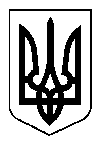 УКРАЇНАЖИТОМИРСЬКА МІСЬКА РАДАВИКОНАВЧИЙ КОМІТЕТРІШЕННЯвід _____________№_____	м. ЖитомирПро внесення змін в рішення виконавчого комітету міської ради від08.06.2021 № 640 «Про організаційні заходи зі створення центру вакцинації населення від COVID-19 у м. Житомирі»З метою впорядкування графіку роботи центру вакцинації населення Житомирської міської територіальної громади від COVID-19, створеного відповідно до рекомендацій Міністерства охорони здоров’я України «Про створення центрів вакцинації населення» та рішення міської комісії з питань ТЕБ і НС від 07.06.2021 року, виконавчий комітет міської радиВИРІШИВ:1.	Внести зміни в підпункт 4.4. пункту 4 рішення виконавчого комітету міської ради від 08.06.2021 № 640 «Про організаційні заходи зі створення центру вакцинації населення від COVID-19 у м. Житомирі» та викласти його в наступній редакції:«Встановити графік роботи центру вакцинації населення з 8:30 до 19:00 у суботу та неділю з перервою з 13:45 до 14:15».2.		Управлінню по зв’язках з громадськістю Житомирської міської ради забезпечити інформування населення щодо зміни графіку роботи центру вакцинації через доступні канали комунікації. 3.	Контроль за виконанням цього рішення покласти на заступника міського голови з питань діяльності виконавчих органів ради Марію Місюрову.Міський голова	Сергій СУХОМЛИН